Plein Midden Twente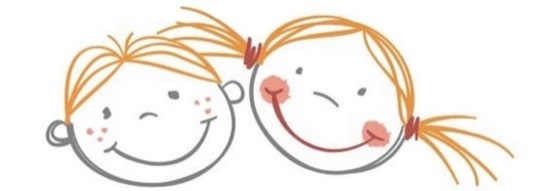 Aanmeldingsformulier Voorschoolse Ondersteuning Handtekeningenformulier In geval van scheiding moeten (beide) met gezag beruste ouders/vertegenwoordigers ondertekenen. GEGEVENS KINDGEGEVENS KINDNaam AdresPostcode en woonplaatsGeboortedatum GeslachtLeeftijd moment van aanmeldingX jaar en x maandStartdatum KDVWETTELIJKE VERTEGENWOORDIGERSWETTELIJKE VERTEGENWOORDIGERSNaam 1Naam 2Adres 1Adres 2Telefoon 1Telefoon 2E-mailadres 1E-mailadres 2	     GEZINGEZINHet gezin bestaat uit moeder             vader    en     …. kinderenPlaats in de kinderrijNationaliteit  Nederlands        Anders, namelijk De spreektaal thuis is Nederlands        Anders, namelijk Indien ouders gescheiden zijn, hebben ouders beide het gezag over het kind? Zo nee, wie heeft het gezag over het kind? ja       nee      n.v.t. Eventuele toelichting: Indien ouders gescheiden zijn, is er sprake van gedeelde zorg? ja      nee       n.v.t.Eventuele toelichting: 
Betrokken kinderdagverblijfBetrokken kinderdagverblijfNaam organisatieNaam locatie kinderdagverblijfDagdelen dat het kind het kinderdagverblijf bezoekt aantal en dagdelen vermeldenBv. x dagdelen, x morgen, x middagMentor TelefoonnummerE-mailadresSchets kort de situatie van/rond het kindKinderdagverblijf:Ouders:Wat is de aanleiding om dit kind juist nu in te brengen?Hulpvraag Vb. Hoe kan het dat …? Waarom/waardoor…? Welke factoren zijn van invloed op…? Hoe zorgen we ervoor dat…? Hoe kunnen we de …ontwikkeling stimuleren?Kinderdagverblijf:Ouders:Wat moet de aanmelding bij het Expertisecentrum Jonge Kind opleveren?Kinderdagverblijf:Ouders:Externe instanties die bij het kind betrokken zijn (geweest).Externe instanties die bij het kind betrokken zijn (geweest).Externe instanties die bij het kind betrokken zijn (geweest).Externe instanties die bij het kind betrokken zijn (geweest).Externe instanties die bij het kind betrokken zijn (geweest).INSTANTIENAAMTELEFOONNUMMERPERIODE (VAN-TOT)VERSLAG IN DOSSIERConsultatiebureau arts JGZJa/neeLogopedistJa/neeFysiotherapeutJa/neeZiekenhuisJa/neeOnderzoeksbureauJa/neeEerdere voorschoolse voorzieningenJa/neeJeugdhulpverleningJa/neeTeam Jeugd en Gezin (betrokken regisseur)Ja/neeJeugdbeschermerJa/neeVeilig Thuis Ja/neeOverigeJa/neeBETROKKENHEID EXPERTISECENTRUM JONGE KINDHet kinderdagverblijf meldt het kind aan bij het Expertisecentrum Jonge Kind. Dit formulier wordt ter voorbereiding digitaal gedeeld met het Expertisecentrum Jonge Kind, tenzij ouders daar schriftelijk bezwaar tegen maken.Wij, als ouders, hebben kennis genomen van bovenstaand beschreven beeld en de beschreven hulpvragen.BETROKKENHEID EXPERTISECENTRUM JONGE KINDHet kinderdagverblijf meldt het kind aan bij het Expertisecentrum Jonge Kind. Dit formulier wordt ter voorbereiding digitaal gedeeld met het Expertisecentrum Jonge Kind, tenzij ouders daar schriftelijk bezwaar tegen maken.Wij, als ouders, hebben kennis genomen van bovenstaand beschreven beeld en de beschreven hulpvragen.BETROKKENHEID EXPERTISECENTRUM JONGE KINDHet kinderdagverblijf meldt het kind aan bij het Expertisecentrum Jonge Kind. Dit formulier wordt ter voorbereiding digitaal gedeeld met het Expertisecentrum Jonge Kind, tenzij ouders daar schriftelijk bezwaar tegen maken.Wij, als ouders, hebben kennis genomen van bovenstaand beschreven beeld en de beschreven hulpvragen.BETROKKENHEID EXPERTISECENTRUM JONGE KINDHet kinderdagverblijf meldt het kind aan bij het Expertisecentrum Jonge Kind. Dit formulier wordt ter voorbereiding digitaal gedeeld met het Expertisecentrum Jonge Kind, tenzij ouders daar schriftelijk bezwaar tegen maken.Wij, als ouders, hebben kennis genomen van bovenstaand beschreven beeld en de beschreven hulpvragen.BETROKKENHEID EXPERTISECENTRUM JONGE KINDHet kinderdagverblijf meldt het kind aan bij het Expertisecentrum Jonge Kind. Dit formulier wordt ter voorbereiding digitaal gedeeld met het Expertisecentrum Jonge Kind, tenzij ouders daar schriftelijk bezwaar tegen maken.Wij, als ouders, hebben kennis genomen van bovenstaand beschreven beeld en de beschreven hulpvragen.Naam kind:Naam kind:Naam kind:Naam kind:Naam kind:Naam ouder 1:Naam ouder 2:Namens het kinderdagverblijf:Naam inbrenger:HandtekeningDatum